Publicado en Madrid el 21/09/2022 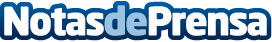 Las Fintech: protagonistas en el nuevo paradigma financiero según GDS ModellicaEn el nuevo paradigma financiero, cliente y banco se benefician mutuamente. Las Fintech ocupan un papel relevante por su desarrollo e innovación y han sabido hacerse un hueco y dar al cliente un lugar neurálgico. En este contexto las Fintech han de impulsar medidas de gestión eficaz y prevención de riesgos. La seguridad de sus plataformas y usuarios no puede ser obviadaDatos de contacto:En Ke Medio Broadcasting S.L.912792470Nota de prensa publicada en: https://www.notasdeprensa.es/las-fintech-protagonistas-en-el-nuevo_1 Categorias: Finanzas Telecomunicaciones Programación Ciberseguridad http://www.notasdeprensa.es